DO WYCHOWANKÓW MOS „JĘDRUŚ’’WTAJCIE!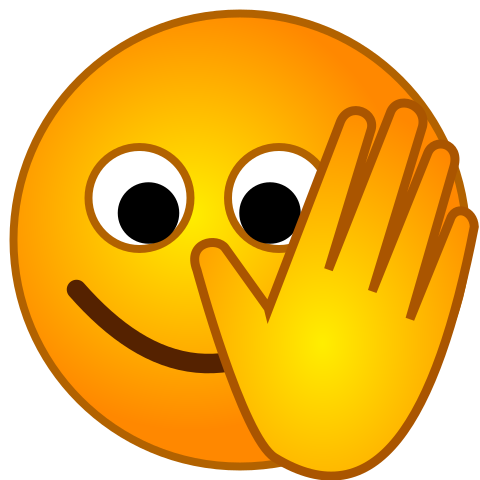 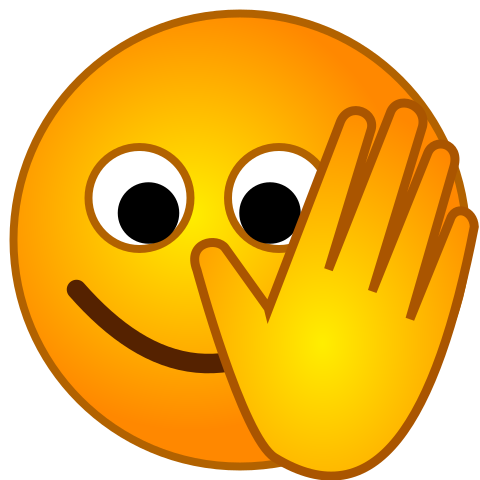 Dzisiaj kolejny dzień kwarantanny i jakże dziwny i trudny czas dla wszystkich.Jednak bardziej niż kiedykolwiek do tej pory musimy się postarać przetrwać go a przede wszystkim wypełnić jakąś pożyteczną działalnością.Już zaczęły się lekcje, zaglądajcie do swoich zakładek – klas i powoli organizujcie swoje miejsce do pracy, rok szkolny musi trwać.Przypominam, że do szkoły nie chodzi się w piżamie hahah , więc zmieniajcie ubrania, tak jakbyście wychodzili z grupy do szkoły. Zaplanujecie swój czas w ciągu dnia, zróbcie sobie swój własny plan lekcji, zabawcie się w DYREKTORA własnej szkoły. Starajcie się wstawać mniej więcej o tej samej porze np. 9.00 i nie siedzieć do bardzo późnych godzin nocnych przed komputerem.Zacząć miło dzień – zaskoczyć czymś swoją rodzinę – np., przygotować dla nich śniadanie, opowiedzieć śmieszną historię, żart.Jako DYREKTORZY ustalacie w jakich godzinach będziecie odrabiać lekcje, kiedy będziecie mieć przerwę na odpoczynek, na posiłek, kontakt z nauczycielami.Nie odkładajcie wszystkiego na później, bo potem nie dacie rady…a przecież chcecie być w następnej klasie…Oprócz czasu na naukę zaplanujcie sobie drobne przyjemności, rozmowy z kolegami, czas na ćwiczenia sportowe, na rzeczy , które sprawiają wam przyjemność.To wszystko pomoże wam łatwiej  przetrwać ten okres…Chociaż nie widzimy się teraz codziennie zapewniam Was, że ja i wszyscy wasi wychowawcy, nauczyciele i inni pracownicy „Jędrusia” myślą o Was i brakuje nam Waszej obecności.Nie dajcie się ohydnemu wirusowi, dbajcie o siebie i o bliskich!!!Ja i inni Wasi opiekunowie z „Jędrusia” jesteśmy po to, aby teraz w tym szczególnie trudnym czasie WSPIERAĆ, SŁUCHAĆ I ROZMAWIAĆ Z WAMI.Dzwońcie , piszcie na e-maile, abyśmy my także mgli poczuć, że jesteście z nami, że społeczność „Jędrusia” żyje!!!Pozdrawiam WSZYSTKICH serdecznie i do następnego razu Grażyna Jaczewska wasz pedagogI na koniec coś co na pewno Wam się spodoba Proszę skopiować link aby się uśmiechnąć. Apel profilaktycznyhttps://www.facebook.com/barcislandia/videos/2878092172274052/https://www.facebook.com/barcislandia/videos/2878092172274052/